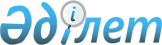 О проекте Закона Республики Казахстан "О комплексной предпринимательской лицензии (франчайзинг)"Постановление Правительства Республики Казахстан от 18 октября 2001 года N 1339

      В соответствии с постановлением Правительства Республики Казахстан от 25 января 2001 года N 140 P010140_ "О Плане законопроектных работ Правительства Республики Казахстан на 2001 год" Правительство Республики Казахстан постановляет: 

      1. Внести в Мажилис Парламента Республики Казахстан проект Закона Республики Казахстан "О комплексной предпринимательской лицензии (франчайзинг)".     2. Настоящее постановление вступает в силу со дня подписания.     Премьер-Министр     Республики Казахстан                                                                  Проект                    Закон Республики Казахстан            О комплексной предпринимательской лицензии                            (франчайзинг) 

       Настоящий Закон регулирует отношения, связанные с осуществлением комплексной предпринимательской лицензии, и направлен на развитие и поддержку франчайзинговой деятельности. Закон определяет содержание договора комплексной предпринимательской лицензии, права и обязанности субъектов франчайзинговых отношений, а также роль государственных органов в развитии и поддержке комплексной предпринимательской лицензии в Республике Казахстан. 



 

                        Глава 1. Общие положения 



 

      Статья 1. Основные понятия, используемые в настоящем Законе 



 

      В настоящем Законе используются следующие основные понятия: 

      1) комплексная предпринимательская лицензия (франчайзинг) - форма предпринимательской деятельности, при которой правообладатель комплекса исключительных прав предоставляет его в возмездное пользование другому лицу; 

      2) франчайзинговая деятельность - предпринимательская деятельность, связанная с осуществлением договора комплексной предпринимательской лицензии; 

      3) комплексный лицензиар - сторона по договору комплексной предпринимательской лицензии, правообладатель комплекса исключительных прав, предоставляющий другому лицу в пользование на возмездной основе комплекс своих исключительных прав; 

      4) комплексный лицензиат - сторона по договору комплексной предпринимательской лицензии, правопользователь комплекса исключительных прав лицензиара, использующий этот комплекс для своей предпринимательской деятельности; 

      5) комплекс исключительных прав - комплекс охраняемых законодательством Республики Казахстан исключительных прав, включающий ряд объектов интеллектуальной собственности (товарный знак, фирменное наименование, знак обслуживания, патент, лицензия, коммерческая информация, секреты производства, технологии, ноу-хау и др.), право пользования которыми передается правообладателем (лицензиаром) правопользователю (лицензиату) на возмездной основе по договору комплексной предпринимательской лицензии. 



 

      Статья 2. Сфера применения 



 

      1. Настоящий Закон регулирует отношения, возникающие в связи с заключением, исполнением договора комплексной предпринимательской лицензии, а также при применении мер государственной поддержки франчайзинговых отношений. 

      2. К субъектам франчайзинговых отношений в части, связанной с инвестициями, применяется законодательство Республики Казахстан о государственной поддержке и защите инвестиции. 

      К субъектам франчайзинговых отношений - представителям малого предпринимательства в части, неурегулированной настоящим Законом, применяется законодательство Республики Казахстан о малом предпринимательстве. 



 

      Статья 3. Законодательство о комплексной 

                предпринимательской лицензии 



 

      1. Законодательство о комплексной предпринимательской лицензии основывается на K951000_ Конституции Республики Казахстан, К990409_ Гражданском кодексе Республики Казахстан и состоит из настоящего Закона и иных нормативных правовых актов Республики Казахстан. 

      2. Если международным договором, ратифицированным Республикой Казахстан, установлены иные правила чем те, которые предусмотрены законодательством Республики Казахстан о франчайзинге, то применяются правила международного договора. 



 

      Статья 4. Субъекты франчайзинговых отношений 



 

      Субъектами франчайзинговых отношений являются как юридические лица и граждане, зарегистрированные в качестве предпринимателей, так и государственные органы и должностные лица Республики Казахстан. 



 

           Глава 2. Государственная поддержка и стимулирование 

                     развития франчайзинговых отношений 



 

      Статья 5. Принципы государственной поддержки и 

                стимулирования развития франчайзинговых 

                отношений 



 

      Государственная поддержка франчайзинговых отношений в Республике Казахстан осуществляется на следующих принципах: 

      1) недопустимость незаконного вмешательства государственных органов и должностных лиц в предпринимательскую деятельность граждан и юридических лиц; 

      2) защита конкуренции и ограничение монополистической деятельности; 

      3) единство принципов и форм государственной поддержки малого предпринимательства, инвестиций и франчайзинговых отношений; 

      4) взаимодействие и координация деятельности государственных органов при осуществлении деятельности по государственной поддержке и развитию франчайзинговых отношений; 

      5) взаимодействие государственных органов и общественных объединений; 

      6) гласность при разработке и применении мер государственной поддержки франчайзинговых отношений; 

      7) защита и охрана исключительных прав комплексного лицензиара, передаваемых по договору комплексной предпринимательской лицензии. 



 

      Статья 6. Меры государственной поддержки и 

                стимулирования развития 

                франчайзинговых отношений 



 

      Государственная поддержка и стимулирование развития франчайзинговых отношений в Республике Казахстан реализуются посредством осуществления следующих мер: 

      1) разработка и совершенствование законодательной базы по развитию и содействию франчайзинговых отношений; 

      2) разработка, принятие и реализация программ по содействию и развитию франчайзинговых отношений; 

      3) предоставление субъектам франчайзинговых отношений льгот и гарантий в соответствии с законодательством Республики Казахстан; 

      4) осуществление пропаганды законодательства, направленного на развитие и поддержку франчайзинговых отношений, оказание консультационных услуг по вопросам, связанным с осуществлением комплексной предпринимательской лицензии; 

      5) регистрация объектов интеллектуальной собственности и охрана зарегистрированных в соответствии с законодательством исключительных прав; 

      6) создание условий, способствующих организации и функционированию ассоциаций и иных общественных объединений субъектов франчайзинговой деятельности; 

      7) контроль над соблюдением законодательства о комплексной предпринимательской лицензии; 

      8) иные меры, не противоречащие законодательству и содействующие развитию и распространению комплексной предпринимательской лицензии в Республике Казахстан. 



 

      Статья 7. Упрощенный порядок лицензирования 



 

      Лицензирование деятельности субъектов франчайзинговых отношений при реализации комплексной предпринимательской лицензии осуществляется в порядке, предусмотренном для представителей малого предпринимательства законодательством Республики Казахстан о лицензировании. 



 

      Статья 8. Гарантии использования доходов 



 

      После уплаты налогов и других обязательных платежей, установленных законодательством Республики Казахстан, субъекты франчайзинговых отношений вправе по своему усмотрению распоряжаться доходами, полученными от осуществления комплексной предпринимательской лицензии. 



 

      Статья 9. Гарантии возмещения ущерба при незаконных 

                действиях и актах государственных органов 

                и должностных лиц 



 

      1. Акты и действия государственных органов и должностных лиц, принятые и осуществленные в нарушение законодательства Республики Казахстан, являются недействительными с момента их принятия и подлежат отмене в порядке, предусмотренном законодательством Республики Казахстан. 

      2. Ущерб, причиненный субъекту франчайзинговых отношений вследствие принятия незаконных актов и осуществления незаконных действий государственных органов и должностных лиц, возмещается в порядке, предусмотренном законодательством Республики Казахстан. 



 

      Статья 10. Гарантии при государственной проверке 



 

      1. Проверки предпринимательской деятельности субъектов франчайзинговых отношений в связи с осуществлением комплексной предпринимательской лицензии проводятся только в случаях, предусмотренных законодательными актами Республики Казахстан и в порядке, установленном законодательством Республики Казахстан. 

      2. Проверки деятельности субъектов франчайзинговых отношений осуществляются только теми государственными органами и должностными лицами, которые вправе осуществлять эту деятельность согласно законодательным актам Республики Казахстан. 



 

      Статья 11. Гласность при государственном регулировании 

                 франчайзинговых отношений 



 

      1. Субъекты франчайзинговых отношений вправе знакомиться в соответствии с законодательством Республики Казахстан с нормативными правовыми актами, судебными решениями и иными актами, касающимися осуществления комплексной предпринимательской лицензии. 

      2. Государственные органы и должностные лица, принимающие нормативные правовые акты, касающиеся государственного регулирования франчайзинговых отношений, обязаны публиковать их в средствах массовой информации. 



 

      Статья 12. Регистрация и охрана объектов 

                 интеллектуальной собственности 



 

      1. Регистрация объектов интеллектуальной собственности осуществляется в порядке, предусмотренном законодательством Республики Казахстан. 

      2. Государство охраняет и защищает исключительные права комплексного лицензиара, зарегистрированные как на территории Республики Казахстан, так и на территории других государств, если признание регистрации иностранного государства предусмотрено международными договорами, участником которых является Республика Казахстан. 

      3. Государственный орган, обеспечивающий охрану и регистрацию прав интеллектуальной собственности, осуществляет контроль над соблюдением исключительных прав, передаваемых лицензиаром по договору комплексной предпринимательской лицензии. 



 

               Глава 3. Договор и разновидности комплексной 

                предпринимательской лицензии (франчайзинга) 



 

      Статья 13. Договор комплексной предпринимательской 

                 лицензии (франчайзинга) 



 

      1. По договору комплексной предпринимательской лицензии одна сторона (комплексный лицензиар) обязуется предоставить другой стороне (комплексный лицензиат) за вознаграждение комплекс исключительных прав, включающий, в частности, право использования фирменного наименования лицензиара, охраняемой коммерческой информации, другие объекты исключительных прав (товарный знак, знак обслуживания, патент и т.п.) для использования в предпринимательской деятельности лицензиата. 

      2. Договор комплексной предпринимательской лицензии предусматривает использование деловой репутации и коммерческого опыта лицензиара в определенном объеме (в частности, с установлением минимального и/или максимального объема использования) с указанием или без указания территории использования, применительно к определенной сфере деятельности. 

      3. Договор комплексной предпринимательской лицензии может включать в себя обязательства, относящиеся к использованию исключительных прав, оформлению помещения и/или транспортных средств или осуществлению предпринимательской деятельности; передаче коммерческой тайны и другой служебной и/или коммерческой информации, регулярному оказанию управленческого, технического и информационного содействия лицензиаром лицензиату в течение всего срока договора. Договор включает меры контроля со стороны лицензиара над исполнением лицензиатом требований, относящихся к использовании переданного в пользование комплекса исключительных прав. 

      4. Ограничения по применению договора комплексной предпринимательской лицензии в отдельных сферах предпринимательской деятельности устанавливаются законодательными актами. 



 

      Статья 14. Срок и форма договора комплексной 

                 предпринимательской лицензии 



 

      1. Договор комплексной предпринимательской лицензии может заключаться как на определенный срок, так и бессрочно. 

      2. Договор комплексной предпринимательской лицензии должен быть заключен в письменной форме. 



 

      Статья 15. Участники и стороны договора комплексной 

                 предпринимательской лицензии 



 

      1. Сторонами договора комплексной предпринимательской лицензии являются комплексный лицензиар и комплексный лицензиат. 

      2. Участниками договора комплексной предпринимательской лицензии являются стороны договора и третьи лица. Третьими лицами, по соглашению сторон, могут быть лицензионный брокер, иные граждане, зарегистрированные в качестве предпринимателей, банковские, страховые и иные организации. 



 

      Статья 16. Лицензионный брокер 



 

      1. Лицензионным брокером является физическое лицо, зарегистрированное в качестве предпринимателя или юридическое лицо, осуществляющее посредническую деятельность при заключении и исполнении договора комплексной предпринимательской лицензии. Лицензионный брокер может действовать как от своего имени и за свой риск, так и от имени и за риск лицензиара, лицензиата или иных субъектов франчайзинговых отношений. 

      2. Вознаграждение лицензионному брокеру выплачивается в виде фиксированного разового платежа, фиксированных периодических платежей либо ином, предусмотренном договором, виде. 

      3. К лицензионному брокеру (физическому или юридическому лицу) в части, не урегулированной настоящим Законом, применяются положения главы 41 K990409_ Гражданского кодекса Республики Казахстан. 



 

      Статья 17. Обязанности комплексного лицензиара 



 

      Комплексный лицензиар обязан: 

      1) передать комплексному лицензиату техническую и коммерческую документацию и представить иную информацию, необходимую лицензиату для осуществления прав, предоставленных ему по договору комплексной предпринимательской лицензии; 

      2) предоставить лицензиату предусмотренные договором лицензии, иные разрешения на деятельность, осуществляемую в связи с исполнением договора комплексной предпринимательской лицензии; 

      3) провести обучение и консультирование лицензиата по вопросам осуществления прав, предоставленных лицензиату по договору комплексной предпринимательской лицензии; 

      4) соблюдать условия договора комплексной предпринимательской лицензии; 

      5) соблюдать иные требования законодательства Республики Казахстан о комплексной предпринимательской лицензии. 



 

      Статья 18. Обязанности комплексного лицензиата 



 

      Комплексный лицензиат обязан: 

      1) использовать лицензионный комплекс лицензиара, переданный по договору комплексной предпринимательской лицензии указанным договором способом; 

      2) допускать лицензиара на свою производственную территорию, предоставлять ему необходимую документацию и оказывать содействие в получении информации, необходимой лицензиару для осуществления им контроля над использованием комплекса исключительных прав, переданных по договору комплексной предпринимательской лицензии; 

      3) соблюдать инструкции и указания лицензиара по использованию комплекса исключительных прав, переданных по договору; 

      4) не разглашать секреты производства, коммерческую и иную информацию, передаваемую ему лицензиаром в связи с осуществлением комплексной предпринимательской лицензии; 

      5) информировать потребителей наиболее очевидным для них способом о том, что он использует фирменное наименование, товарный знак, знак обслуживания или иное средство индивидуализации лицензиара на основании договора комплексной предпринимательской лицензии; 

      6) не участвовать в деятельности конкурентов лицензиара, если иное не предусмотрено договором комплексной предпринимательской лицензии; 

      7) по окончании срока действия договора комплексной предпринимательской лицензии не разглашать без письменного разрешения лицензиара коммерческую тайну, секреты производства и иную конфиденциальную информацию, переданную ему в связи с осуществлением комплексной предпринимательской лицензии, если договором не предусмотрено иное; 

      8) своевременно осуществлять платежи за использование предоставленного ему комплекса исключительных прав; 

      9) вкладывать собственные средства в развитие франчайзинговой деятельности. 



 

      Статья 19. Права комплексного лицензиара 



 

      Комплексный лицензиар имеет право: 

      1) контролировать качество производимых лицензиатом по договору комплексной предпринимательской лицензии товаров, предоставляемых им услуг; 

      2) преимущественной покупки при отчуждении лицензиатом своего предприятия (своей доли в предприятии); 

      3) выступать гарантом или поручителем в отношении лицензиата перед третьими лицами; 

      4) заключать иные договоры с лицензиатом, в частности, выступать по отношению к нему лизингодателем; 

      5) осуществлять иные права в соответствии с законодательством Республики Казахстан. 



 

      Статья 20. Права комплексного лицензиата 



 

      Комплексный лицензиат имеет право: 

      1) заключать договоры комплексной предпринимательской лицензии с другими лицами при условии, что это не нарушает прав лицензиаров по уже заключенным с ним договорам; 

      2) заключать иные договоры с лицензиаром, в частности, договор лизинга, аренды, купли-продажи, гарантии и поручительства; 

      3) иные права, в соответствии с законодательством Республики Казахстан. 



 

      Статья 21. Защита информации, передаваемой до 

                 заключения договора комплексной 

                 предпринимательской лицензии 



 

      1. До заключения договора комплексной предпринимательской лицензии лицензиар передает потенциальному лицензиату информацию о комплексе исключительных прав, передаваемом в пользование в случае заключения договора. При этом лицензиар обязан предупредить потенциального лицензиата о конфиденциальном характере передаваемых сведений и необходимости его соблюдения. 

      2. Потенциальный лицензиат не вправе разглашать сведения, переданные ему в соответствии с пунктом 1 настоящей статьи, носящие конфиденциальный характер, без письменного на то разрешения лицензиара. В случае раскрытия указанной информации потенциальный лицензиат обязан возместить убытки, причиненные лицензиару. 



 

      Статья 22. Зашита информации, передаваемой по 

                 договору комплексной 

                 предпринимательской лицензии 



 

      1. Информация, передаваемая по договору комплексной предпринимательской лицензии, носящая конфиденциальный характер, охраняется законодательством Республики Казахстан при соблюдении условий, предусмотренных пунктом 1 статьи 126 Гражданского кодекса Республики Казахстан. 

      2. Комплексный лицензиат и комплексный лицензиар обязаны принимать меры к соблюдению конфиденциальности информации, указанной в пункте 1 настоящей статьи. 

      3. Комплексный лицензиат не вправе разглашать конфиденциальные сведения, передаваемые ему по договору комплексной предпринимательской лицензии, без письменного на то разрешения комплексного лицензиара. Соглашением сторон может быть предусмотрена обязанность лицензиата и после истечения срока действия договора комплексной предпринимательской лицензии в течение определенного срока не разглашать указанных сведений. 

      4. В случае незаконного разглашения указанных в настоящей статье сведений комплексный лицензиат обязан возместить лицензиару убытки, вызванные незаконным разглашением конфиденциальной информации. 

      5. При осуществлении своей деятельности государственные органы и должностные лица не вправе требовать доступа к конфиденциальной информации, передаваемой по договору комплексной предпринимательской лицензии, кроме сведений, необходимых для выполнения регистрационных, проверочных, контрольных, надзорных и иных функций в соответствии с законодательными актами Республики Казахстан. 

 

     Статья 23. Комплексная предпринимательская                 лицензия - рабочее место 



 

       Комплексной предпринимательской лицензией - рабочее место является комплексная предпринимательская лицензия, согласно которой лицензиар создает подготовленное рабочее место и передает его с лицензионным комплексом лицензиату - индивидуальному предпринимателю. 

 

     Статья 24. Комплексная предпринимательская                 лицензия - предприятие 



 

       Комплексной предпринимательской лицензией - предприятие является комплексная предпринимательская лицензия, при которой лицензиар создает предприятие и передает его с лицензионным комплексом лицензиату.      Статья 25. Конверсионная комплексная                 предпринимательская лицензия     Конверсионной является комплексная предпринимательская лицензия, при которой стороны заключают договор на основе преобразования структурных подразделений в самостоятельные предприятия.     Статья 26. Множественная комплексная                 предпринимательская лицензия 

       Множественной является комплексная предпринимательская лицензия, на основе которой лицензиат создает несколько предприятий. 

 

     Статья 27. Производственная комплексная                 предпринимательская лицензия 



 

       Производственной является комплексная предпринимательская лицензия, предметом которой является право комплексного лицензиара на производство или на производство и сбыт товара под товарным знаком либо иным средством индивидуализации лицензиара (его товаров, работ, услуг) с использованием поставляемого лицензиаром или по согласованию с ним сырья, материалов, технологий и оборудования. 

 

     Статья 28. Товарная комплексная                 предпринимательская лицензия 



 

       Товарной является комплексная предпринимательская лицензия, предметом которой является право лицензиата на сбыт (реализацию) товаров (работ, услуг) под товарным знаком или иным средством индивидуализации лицензиара (его товаров, работ, услуг) с использованием предоставляемой комплексным лицензиаром либо устанавливаемой по согласованию с ним технологии маркетинга. 



 

      Статья 29. Бухгалтерский учет и финансовая отчетность 



 

      Ведение бухгалтерского учета и составление финансовой отчетности организациями, деятельность которых связана с комплексной предпринимательской лицензией, осуществляются в соответствии с законодательством Республики Казахстан по бухгалтерскому учету. 



 

               Глава 4. Общественные объединения и иные 

                      некоммерческие организации 



 

      Статья 30. Создание общественных организаций 



 

      Субъекты франчайзинговых отношений вправе создавать ассоциации, союзы, общественные объединения, фонды и иные некоммерческие организации, направленные на защиту своих прав и интересов, развитие и поддержку франчайзинговых отношений в Республике Казахстан. 



 

      Статья 31. Регистрация организаций 



 

      Государственная регистрация организаций, указанных в настоящей главе, осуществляется в соответствии с законодательством Республики Казахстан. 



 

      Статья 32. Деятельность организаций 



 

      Общественные объединения и иные организации, создаваемые в соответствии с настоящей главой, вправе создавать третейские суды для разрешения вопросов, связанных с заключением или исполнением договора комплексной предпринимательской лицензии, вправе организовывать семинары, конференции, организовывать обучение, пропаганду, издавать газеты, журналы и иные печатные издания, осуществлять консультационные услуги, организовывать выставки и осуществлять иную деятельность в соответствии с законодательством Республики Казахстан. 



 

      Статья 33. Взаимодействие общественных и иных 

                 негосударственных некоммерческих 

                 организаций с государственными 

                 органами и должностными лицами 



 

      Государственные органы и организации, должностные лица, осуществляющие деятельность по развитию и поддержке франчайзинговых отношений, взаимодействуют при осуществлении своей деятельности с общественными организациями и объединениями, указанными в настоящей главе. 



 

                Глава 5. Заключительные положения 



 

      Статья 34. Контроль над соблюдением законодательства 

                 о комплексной предпринимательской лицензии 



 

      1. Государственные органы в рамках своей компетенции и полномочий осуществляют контроль над соблюдением законодательства о комплексной предпринимательской лицензии. 

      Правительство Республики Казахстан осуществляет контроль над принятием и реализацией программ по развитию и поддержке франчайзинговых отношений. 



 

      Статья 35. Ответственность 



 

      1. Должностные лица государственных органов и организаций, незаконно вмешивающиеся во франчайзинговую деятельность, нарушающие права и свободы субъектов франчайзинговых отношений, расходующие не по целевому использованию средства, предусмотренные на развитие и поддержку франчайзинговых отношений либо иным образом нарушающие законодательство о комплексной предпринимательской лицензии, несут предусмотренную законодательством Республики Казахстан административную и уголовную ответственность.     2. Субъекты франчайзинговых отношений при нарушении требований к осуществлению предпринимательства и иных положений законодательства Республики Казахстан несут предусмотренную законодательством ответственность.     Статья 36. Разрешение споров между субъектами                 франчайзинговых отношений     Споры между субъектами франчайзинговых отношений разрешаются в судебном порядке в соответствии с законодательством Республики Казахстан и/или в третейском суде по соглашению сторон.     Статья 37. Вступление в силу настоящего Закона     Настоящий Закон вступает в действие со дня официального опубликования.     Президент      Республики Казахстан(Специалисты: Умбетова А.М.,              Склярова И.В.)     
					© 2012. РГП на ПХВ «Институт законодательства и правовой информации Республики Казахстан» Министерства юстиции Республики Казахстан
				